Hydroxidy Charakteristika hydroxidůJsou tříprvkové sloučeniny, které obsahují hydroxidové anionty OH- vázané na kationty kovu, např. NaOHVětšinou se jedná o žíravé látkyNutné je dodržování bezpečnosti práce – používat brýle, rukavice, ochranný oděvOxidační číslo je vždy –IVýznamné suroviny v chemickém průmyslu, ve stavebnictvíVyužití hydroxidůHydroxid sodný – výroba mýdel, papíru, při zpracování kůžíHydroxid vápenatý – ve stavebnictví jako hašené vápno, k přípravě omítek, v zemědělství – proti překyselení půdHydroxid amonný – výroba průmyslových hnojivNázvosloví hydroxidů 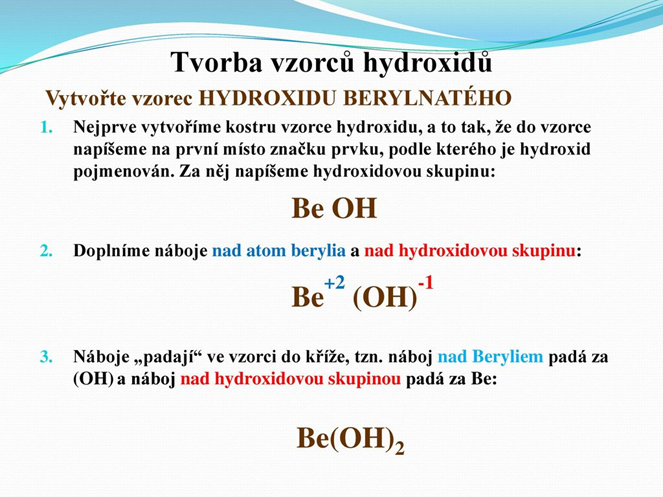 Příklad: Hydroxid vápenatý:………………Hydroxid draselný ……………….Hydroxid hlinitý …………………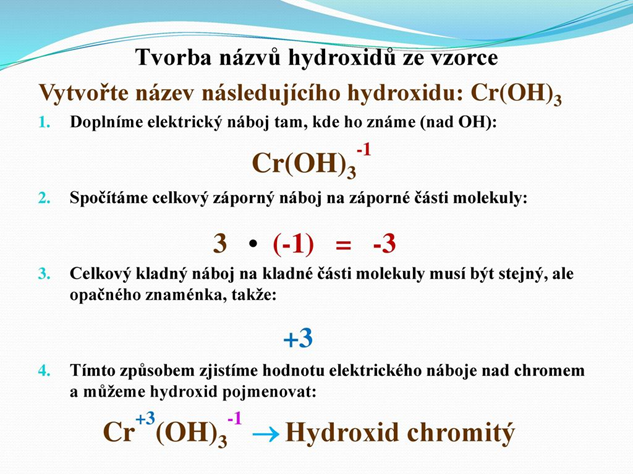 Příklad:Fe(OH)2 ……………………KOH ……………………….Mn(OH)4……………………